This is the Title Using JLA_Title StyleAuthor(s): Please Leave This Section Blank for ReviewInstitutionEmail Author(s): Please Leave This Section Blank for ReviewInstitutionEmail ABSTRACT: Submissions should specify the format of Presentation, Poster or Demo. This abstract uses the JLA_Abstract style. Please review the guidelines on the LAK25 website: https://www.solaresearch.org/events/lak/lak25/. The rest of this abstract takes it to 200 words. The rest of this abstract takes it to 200 words. The rest of this abstract takes it to 200 words. The rest of this abstract takes it to 200 words. The rest of this abstract takes it to 200 words. The rest of this abstract takes it to 200 words. The rest of this abstract takes it to 200 words. The rest of this abstract takes it to 200 words. The rest of this abstract takes it to 200 words. The rest of this abstract takes it to 200 words. The rest of this abstract takes it to 200 words. The rest of this abstract takes it to 200 words. The rest of this abstract takes it to 200 words. The rest of this abstract takes it to 200 words. The rest of this abstract takes it to 200 words. The rest of this abstract takes it to 200 words. The rest of this abstract takes it to 200 words. The rest of this abstract.Keywords: Include a set of keywords related to your submission. JLA_Keywords styleThis is a numbered heading 1 using JLA_Heading 1 styleThe main body text uses the JLA_Normal style. This is a Numbered Heading 2 Using JLA_Heading 2 styleNumbers: Use % and Arabic numerals for discussion of data and statistics; Use a comma in 4-digit numbers: 9,625.This is a Numbered Heading 3 Using JLA_Heading 3Here’s some more body, leading to a quote:Quotations are formatted like this using JLA_Quotations style.  Quotations are formatted like this using JLA_Quotations style.  Quotations are formatted like this using JLA_Quotations style.  Quotations are formatted like this using JLA_Quotations style.  Quotations are formatted like this using JLA_Quotations style.  Quotations are formatted like this using JLA_Quotations style.  Quotations are formatted like this using JLA_Quotations style.  Quotations are formatted like this using JLA_Quotations style.  Quotations are formatted like this using JLA_Quotations style.  Quotations are formatted like this using JLA_Quotations style. Here’s some more body, referencing Figure 1.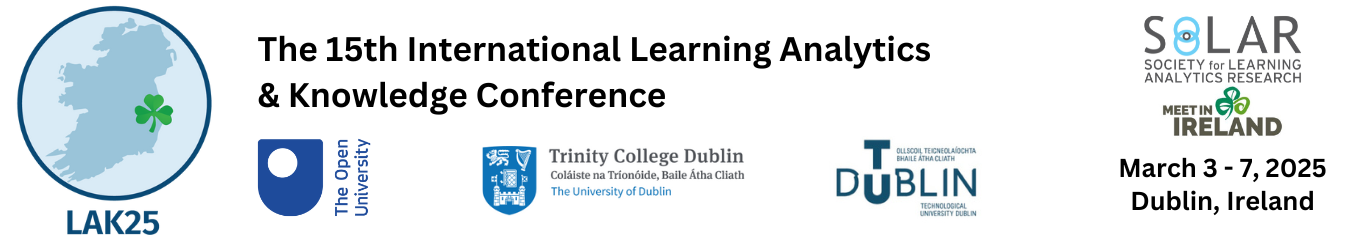 Figure 1: This is the caption to go below the figurePlease see Table 1. An example is shown below, but authors should adjust this as required.Table 1: This is the caption to go above the table.This is a numbered heading 1 using JLA_Heading 1 styleThis text links to a footnote.REFERENCES Use the JLA_BODY_REFERENCE style. APA referencing style  http://guides.library.uwa.edu.au/c.php?g=324904&p=2809540 Australian Psychological Society. (2008). Substance abuse: Position statement. Retrieved from http://www.psychology.org.au/publications/statements/substance Balakrishnan, R. (2006, March). Why aren't we using 3D user interfaces, and will we ever? Paper presented at the IEEE Symposium on 3D User Interfaces. http://dx.doi.org/10.1109/vr.2006.148 Gagné, M., Forest, J., Vansteenkiste, M., Crevier-Braud, L., van den Broeck, A., Aspeli, A. K., . . . Westbye, C. (2015). The Multidimensional Work Motivation Scale: Validation evidence in seven languages and nine countries. European Journal of Work and Organizational Psychology, 24(2), 178-196. http://dx.doi.org/10.1080/1359432x.2013.877892 Wolfe, J. M., Kluender, K. R., Dennis, L. M., Bartoshuk, L. M., Herz, R. S., Lederman, S. J., & Merfeld, D. M. (2015). Sensation & perception (4th ed.). Sunderland, MA: Sinauer Associates. Col 1Col 2Col 3Row 1Cell ValueCell ValueRow 2Cell ValueCell ValueRow 4Cell ValueCell Value